USEFUL VOCABULARYWhere to buy whatUseful Shopping Phrases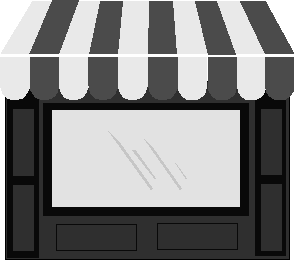 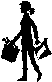 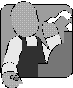 Shop(s)Customer(s)Cashier(s)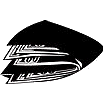 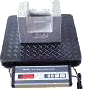 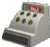 Wallet(s) (m)
Purse(s) (f)ScalesTill(s)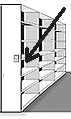 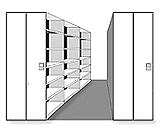 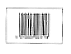 ShelfShelvesBarcode(s)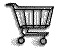 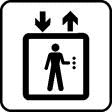 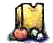 Trolley(s)Lift(s)Bag(s)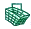 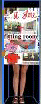 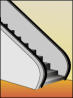 Basket(s)Changing Room(s)Escalator(s)Ways to pay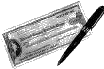 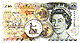 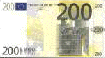 Cheque(s)CashNote(s)Coin(s)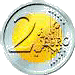 Credit card(s)
Debit card(s)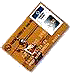 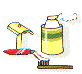 Chemist's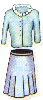 Ladies Clothing Shop or Boutique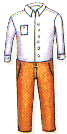 Mens Clothing Shop or Tailor's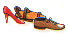 Shoe Shop or Cobbler's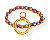 Jeweller's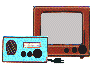 Electrical Store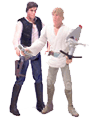 Toy Shop or Toy Store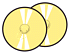 Record Shop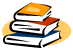 Book Shop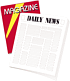 Newsagent's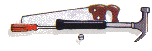 Ironmonger's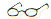 Optician'sDepartment Store         Supermarket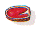 Butcher's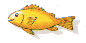 Fishmonger's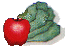 Greengrocer's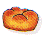 Baker's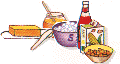 Grocer's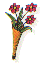 Florist's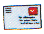 Post OfficeFinding a Shop                                                                                   Opening HoursQUESTIONSCan you recommend a good toy/clothes shop?Is there a chemists/supermarket in the area?Where can I get toothpaste/pet food?Where's the nearest shopping centre?ANSWERS/COMMENTSThere's a really good bookshop just around the corner.You can buy that here in the hotel.The best toy shop is in the shopping centre.The nearest one is a few miles away.QUESTIONSWhat time do you open, please?What time do you close, please?What are your opening hours?Are you open all day?Are you open on Sundays?                 ANSWERS/COMMENTSWe're open 24/7. (24 hours a day / 7 days a week)We're closed at lunchtime, between 12 and 2pm.We're open from 9am till 6pm, Monday to Friday.                         Shopping for Clothes                                                                   PayingQUESTIONSCould you help me, please?Could you tell me where the ................ department is?Excuse me, I'm looking for a ......Is there somewhere I can try this on, please?Does it suit me?Do you have this in a (larger/smaller size) (different colour), please?Do you do alterations?Do you have a refund policy?Is this in the sale?ANSWERS/COMMENTSIt's too long / short.It's too tight / loose.The ladies / gents changing rooms are over there.You can bring it back and exchange it or get a refund within 2 weeks if you keep the receipt.QUESTIONSDo you take credit cards?Do you give credit?Do you have a loyalty card?Does it have a warranty?Can I pay by cheque?Do you offer a cash discount?Could I have a VAT receipt, please?Could I leave my bags here and pick them up later?ANSWERS/COMMENTSWe take all the major credit cards.We only accept cheques with a cheque card.We are offering 6 months free credit with no deposit.Sorry, no.Yes, certainly.